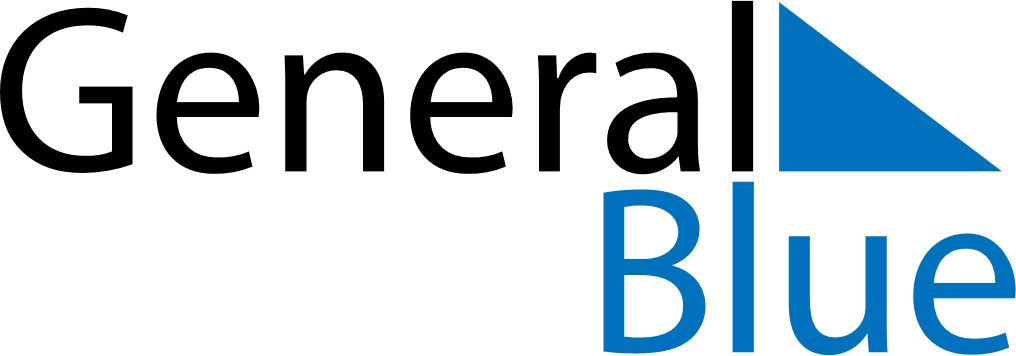 December 2021December 2021December 2021December 2021ReunionReunionReunionMondayTuesdayWednesdayThursdayFridaySaturdaySaturdaySunday12344567891011111213141516171818192021222324252526Abolition of SlaveryChristmas DayChristmas Day2728293031